Об утверждении Порядка присвоения идентификационных номеров автомобильным дорогам общего пользования местного значения Усть-Ярульского сельсовета Ирбейского района Красноярского края    В соответствии с Федеральным законом от 06.10.2003 г № 131 –Ф «об общих принципах организации местного самоуправления в Российской Федерации», Федеральным законом от 08.11.2007 г № 257-ФЗ «Об автомобильных дорогах и о дорожной деятельности в Российской Федерации», Приказом Министерства транспорта РФ от 07.02.2007 г № 16 уставом Усть-Ярульского сельсовета Ирбейского района Красноярского краяПОСТАНОВЛЯЮ:1. Утвердить Порядок присвоения идентификационных номеров автомобильным дорогам общего пользования местного значения Усть-Ярульского сельсовета Ирбейского района Красноярского края согласно приложению № 1.2. Присвоить автомобильным дорогам общего пользования местного значения Усть-Ярульского сельсовета Ирбейского района Красноярского края  области идентификационные номера согласно приложению № 2.2.  Опубликовать настоящее постановление в периодическом печатном издании  «Усть-Ярульский Вестник» и на официальном сайте администрации Усть-Ярульского сельсовета Ирбейского района Красноярского края в сети «интернет».3. Контроль за исполнением настоящего постановления оставляю за собой.      Врио главы   сельсовета                                                              А.В. Антонюк                                                                                               Приложение № 1                                                                                               К постановлению                                                            ПорядокПрисвоения автомобильным дорогам общего пользования местного значения идентификационных номеров Усть-Ярульского сельсовета Ирбейского района Красноярского края 1.Порядок присвоения автомобильным дорогам идентификационных номеров (далее – порядок) разработан на основании и во исполнение постановления правительства российской Федерации от 11 апреля 2006 г № 209 «О некоторых вопросах, связанных с классификацией автомобильных дорог в российской федерации (собрание законодательства Российской Федерации,2006, № 16 ст.1747) для целей учета автомобильных дорог, Приказа министерства транспорта РФ от 07.02.2007 г № 16 «об утверждении правил присвоения автомобильным дорогам идентификационных номеров».2.Идентификационный номера присваиваются автомобильным дорогам:- федерального значения – Федеральным дорожным агентством;- регионального или межмуниципального значения – соответствующими органами исполнительной власти субъектов Российской Федерации; - поселений – органами местного самоуправления поселений;- муниципальных районов – органами местного самоуправления муниципальных районов;- городских округов – органами местного самоуправления городских округов;- частной и иной формы собственности – юридическими и физическими лицами, владеющими автомобильными дорогами на праве собственности.3. Идентификационный номер автомобильной дороги состоит из четырех разрядов. Каждый разряд идентификационного номера автомобильной дороги отделяется от предыдущего одним пробелом.Разряд идентификационного номера автомобильной дороги состоит из заглавных букв русского алфавита и (или) арабских цифр. Предметное буквенное и (или) цифровое обозначение в одном разряде идентификационного номера автомобильной дороги может отделяться дефисом.Предметность цифрового или буквенного обозначения в одном разряде идентификационного номера автомобильной дороги определяется самостоятельностью идентификационного классификационного признака автомобильной дороги или иных данных об автомобильной дороге.Первый разряд идентификационного номера автомобильной дороги идентифицирует автомобильную дорогу по отношению к собственности и содержит от двух до восьми знаков, объединенных соответственно в одну, две или три группы – первая группа состоит из двух знаков; вторая и третья группы состоят из трех знаков каждая:- для автомобильной дороги, относящейся к собственности муниципального образования первый разряд идентификационного номера автомобильной дороги состоит из трех групп знаков, соответствующих коду объектов первого, второго и третьего уровня классификации Общероссийского классификатора объектов административно – территориального деления.Второй разряд идентификационного номера автомобильной дороги идентифицирует автомобильную дорогу по виду разрешенного пользования и состоит из двух букв:  ОП – для автомобильной дороги общего пользования.Третий разряд идентификационного номера автомобильной дороги идентифицирует автомобильную дорогу по значению и состоит из двух букв:  МП – для автомобильной дороги, относящейся к собственности муниципального образования (автомобильная дорога поселения).Четвертый разряд идентификационного номера автомобильной дороги представляет собой учетный номер автомобильной дороги, состоящий из заглавных букв русского алфавита и (или) арабских цифр, включающих в себя, в том числе через дефис, порядковый номер автомобильной дороги.Приложение № 2                                                                                               К постановлению            Перечень автомобильных дорог общего пользования местного значения                                                    Усть-Ярульского сельсовета Ирбейского района Красноярского края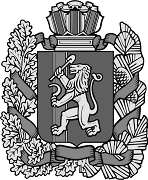 АдминистрацияАдминистрацияАдминистрацияАдминистрацияАдминистрацияАдминистрацияАдминистрацияАдминистрацияАдминистрацияАдминистрацияУсть-Ярульского сельсоветаИрбейского района Красноярского краяПОСТАНОВЛЕНИЕУсть-Ярульского сельсоветаИрбейского района Красноярского краяПОСТАНОВЛЕНИЕУсть-Ярульского сельсоветаИрбейского района Красноярского краяПОСТАНОВЛЕНИЕУсть-Ярульского сельсоветаИрбейского района Красноярского краяПОСТАНОВЛЕНИЕУсть-Ярульского сельсоветаИрбейского района Красноярского краяПОСТАНОВЛЕНИЕУсть-Ярульского сельсоветаИрбейского района Красноярского краяПОСТАНОВЛЕНИЕУсть-Ярульского сельсоветаИрбейского района Красноярского краяПОСТАНОВЛЕНИЕУсть-Ярульского сельсоветаИрбейского района Красноярского краяПОСТАНОВЛЕНИЕУсть-Ярульского сельсоветаИрбейского района Красноярского краяПОСТАНОВЛЕНИЕУсть-Ярульского сельсоветаИрбейского района Красноярского краяПОСТАНОВЛЕНИЕ17.10.2021 г. 17.10.2021 г. 17.10.2021 г. 17.10.2021 г.  с. Усть-Яруль с. Усть-Яруль      №  18-пг      №  18-пгР №Наименование объекта недвижимости, производственный комплекс, объект соцкультбыта, незавершенное строительство, иноеадресОснование нахождения объекта у юридического лицаБалансовая стоимость тыс. руб.Остаточная стоимость тыс. руб.Протяженность  кмГод ввода в эксплуатациюпримечания1Автомобильная дорогас. Усть-Яруль, ул. Новая№ 257-ФЗ от 08.11.2007г.15,3349,2000,2001975Идентификационный номер 04219840000-ОП-МП-012Автомобильная дорогас. Усть-Яруль, ул. Зеленая роща№ 257-ФЗ от 08.11.2007г.72,53547,1480,6801975Идентификационный номер 04219840000-ОП-МП-023Автомобильная дорогас. Усть-Яруль, ул. Строительная№ 257-ФЗ от 08.11.2007г.124,80474,8821,1701975Идентификационный номер 04219840000-ОП-МП-034Автомобильная дорогас. Усть-Яруль, ул. Тотмина№ 257-ФЗ от 08.11.2007г.140,00100,801,2001854Идентификационный номер 04219840000-ОП-МП-045Автомобильная дорогас. Усть-Яруль, ул. Советская№ 257-ФЗ от 08.11.2007г.168,54117,981,5801854Идентификационный номер 04219840000-ОП-МП-056Автомобильная дорогас. Усть-Яруль, ул. 50 лет Октября№ 257-ФЗ от 08.11.2007г.30,6721,470,4001961Идентификационный номер 04219840000-ОП-МП-067Автомобильная дорогас. Усть-Яруль, ул. Пионерская№ 257-ФЗ от 08.11.2007г.27,73419,4130,2601961Идентификационный номер 04219840000-ОП-МП-078Автомобильная дорогаД. Каменка, ул. Лесная№ 257-ФЗ от 08.11.2007г.84,33759,0351,1001903Идентификационный номер 04219840000-ОП-МП-019Автомобильная дорогаД. Каменка, ул. Усенко№ 257-ФЗ от 08.11.2007г.53,66937,5680,7001903Идентификационный номер 04219840000-ОП-МП-0210Автомобильная дорогаД. Каменка, ул. Песчаная№ 257-ФЗ от 08.11.2007г.38,33526,8340,5001903Идентификационный номер 04219840000-ОП-МП-0311Автомобильная дорогаД. Каменка, ул. Центральная№ 257-ФЗ от 08.11.2007г.138,0096,6041,8001903Идентификационный номер 04219840000-ОП-МП-0412Автомобильная дорогаД. Преображенка, ул. Мира№ 257-ФЗ от 08.11.2007г.122,67285,8701,6001893Идентификационный номер 04219840000-ОП-МП-0113Автомобильная дорогаД. Преображенка, ул. Зеленая№ 257-ФЗ от 08.11.2007г.53,66937,5680,7001893Идентификационный номер 04219840000-ОП-МП-0214Автомобильная дорогаД. Преображенка, ул. Дорожная№ 257-ФЗ от 08.11.2007г.23,0016,1000,3001893Идентификационный номер 04219840000-ОП-МП-0315Автомобильная дорогаД. Каменка, пер. Лесной№ 257-ФЗ от 08.11.2007г.4,603,220,0601903Идентификационный номер 04219840000-ОП-МП-0516Автомобильная дорогаД. Каменка, пер. Центральный№ 257-ФЗ от 08.11.2007г.4,603,220,0601903Идентификационный номер 04219840000-ОП-МП-0617Автомобильная дорогаД. Каменка, пер. Песчаный№ 257-ФЗ от 08.11.2007г.6,1334,2930,0801903Идентификационный номер 04219840000-ОП-МП-07